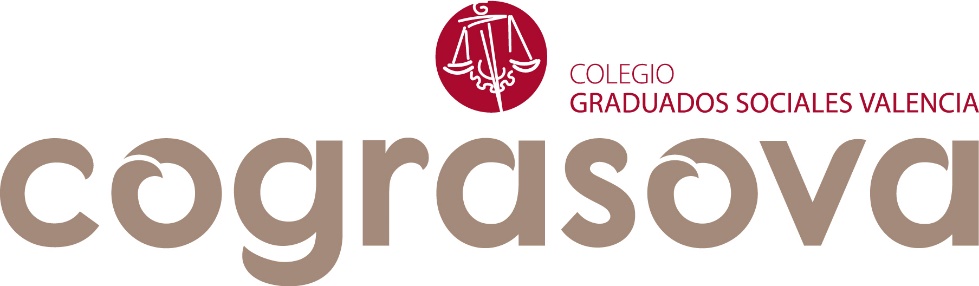 NÚMEROS DE EXPEDIENTESNOMBRE DEL COLEGIADOEMAIL DE CONTACTOCIF DE LA EMPRESANOMBRE EMPRESA